Publicado en Murcia el 25/07/2016 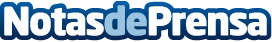 Murcia analizará su patrimonio y remodelará 88 inmueblesEl Gobierno regional llevará a cabo la racionalización del patrimonio inmobiliario de la Comunidad a través de una serie de actuaciones en colaboración y con el asesoramiento profesional del colegio oficial de Arquitectos de la Región. Para ello, el consejero de Hacienda y Administración Pública, Andrés Carrillo, y el decano del colegio, Rafael Pardo, firmaron hoy un convenioDatos de contacto:Nota de prensa publicada en: https://www.notasdeprensa.es/murcia-analizara-su-patrimonio-y-remodelara-88_1 Categorias: Artes Visuales Murcia Arquitectura http://www.notasdeprensa.es